Limbažu novada pašvaldība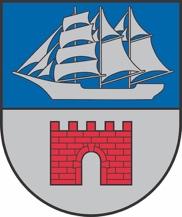 Staiceles Lībiešu muzejs „Pivālind”Reģ. Nr. 40900014987; Lielā iela 14-1, Staicele, Limbažu novads, LV-4043; E-pasts staiceles.muzejs@limbazunovads.lv; tālrunis 64035155, 28673984Uzaicinājums iesniegt piedāvājumu cenu aptaujai          Limbažu novada pašvaldības Staiceles Lībiešu muzejs “Pivālind”  uzaicina iesniegt piedāvājumu cenu aptaujai - Krāsu lāzera A3 kopētājsLīguma izpildes vieta – Lielā iela 14, Staicele, Limbažu novads.Līgumā paredzēto darbu izpildes laiks – 30 dienas no Līguma noslēgšanas dienas.Pretendentam, kuram piešķirtas tiesības slēgt līgumu, jāparaksta pasūtītāja sagatavotais līgums un ne vēlāk kā 5 (piecu) dienu laikā no pasūtītāja uzaicinājuma parakstīt līgumu nosūtīšanas dienas un jāiesniedz pasūtītājam parakstīts līgums. Ja norādītajā termiņā iepirkuma uzvarētājs neiesniedz iepriekšminēto dokumentu, tas tiek uzskatīts par atteikumu slēgt līgumu;Piedāvājuma izvēles kritērijs ir pēc cenu aptaujas noteikumiem un tā pielikumiem atbilstošs saimnieciski visizdevīgākais piedāvājums, kuru Pasūtītājs nosaka, ņemot vērā cenu.Piedāvājumi, kas tiks iesniegti pēc zemāk norādīta termiņa, netiks vērtēti.Kontaktpersona:  Indra Jaunzeme, tālr.28673984     Piedāvājumu cenu aptaujai, kas sastāv no aizpildītām Piedāvājuma, Finanšu piedāvājuma, Apliecinājuma par neatkarīgi izstrādātu piedāvājumu veidlapām, iesniegt līdz 2023.gada 14. novembrim pulksten 10:00 ar norādi “Piedāvājums cenu aptaujai Krāsu lāzera A3 kopētājs.  Piedāvājumi var tikt iesniegti:1.iesniedzot personīgi Alojas apvienības pārvaldē, Jūras ielā 13, Alojā, Limbažu novadā, LV-4064 un Alojas apvienības pārvaldes Staiceles klientu apkalpošanas centrā Lielā iela 7, Staicele, Limbažu novads, LV-4043;2.nosūtot pa pastu vai nogādājot ar kurjeru, adresējot Alojas apvienības pārvaldei, Jūras iela 13, Aloja, Limbažu novads, LV-4064 un Alojas apvienības pārvaldei Staiceles klientu apkalpošanas centrā  Lielā iela 7, Staicele, Limbažu novads, LV-4043;3.nosūtot ieskanētu pa e-pastu staiceles.muzejs@limbazunovads.lv un  pēc tam oriģinālu nosūtot pa pastu;4.nosūtot elektroniski parakstītu uz e-pastu staiceles.muzejs@limbazunovads.lv5.nosūtot 3. vai 4. punktā minētajā kārtībā, bet ar elektroniski šifrētu finanšu piedāvājumu un nodrošināt piedāvājuma atvēršanas paroles nosūtīšanu 1 (vienas) stundas laikā pēc iesniegšanas termiņa beigām;6.Persona, ar kuru sazināties neskaidrību gadījumā – Indra Jaunzeme, 28673984  Pielikumā: 	1. Piedāvājuma veidlapa – pielikums Nr. 1.2. Tehniskā specifikācija – pielikums Nr. 2.3. Finanšu piedāvājums – pielikums Nr.3.4. Apliecinājums – Pielikums Nr.4.Pielikums Nr.1Cenu aptaujai Krāsu lāzera A3 kopētājsPIEDĀVĀJUMA VEIDLAPA___.____.2023. 	Iesniedzam savu sagatavoto piedāvājumu cenu aptaujai Krāsu lāzera A3 kopētājsun norādām sekojošu informāciju:INFORMĀCIJA PAR PRETENDENTUJa piedāvājumu paraksta pilnvarotā persona, klāt pievienojama pilnvara.Pielikums Nr.2Cenu aptaujai Krāsu lāzera A3 kopētājsTehniskā specifikācijaPielikums Nr.3Cenu aptaujai Krāsu lāzera A3 kopētājsFINANŠU PIEDĀVĀJUMA VEIDLAPA___.____.2023. ______________(vieta)Pretendents (pretendenta nosaukums) _____________________________________________iepazinies ar tehnisko specifikāciju, piedāvā veikt darbus par līguma izpildes laikā nemainīgu cenu:Līgumcenā ir iekļautas visas iespējamās izmaksas, kas saistītas ar darbu izpildi (nodokļi, nodevas, darbinieku alga, nepieciešamo atļauju saņemšana u.c.), tai skaitā iespējamie sadārdzinājumi un visi riski.Pretendenta pilnvarotās personas vārds, uzvārds, amats ______________________________Pretendenta pilnvarotās personas paraksts_________________________________________*  Pretendentam jāsagatavo finanšu piedāvājums atbilstoši tehniskajai specifikācijai. Pretendenta Finanšu piedāvājumā norādītajā cenā jāiekļauj visas ar  prasību izpildi saistītās izmaksas un nodokļi, kā arī visas ar to netieši saistītās izmaksas. Pretendentam Finanšu piedāvājumā cenas un summas jānorāda eiro bez pievienotās vērtības nodokļa, atsevišķi norādot pievienotās vērtības nodokli un kopējo summu, ieskaitot pievienotās vērtības nodokli. Pretendentam Finanšu piedāvājumā cenu izmaksu pozīcijas jānorāda ar precizitāti divi cipari aiz komata. Pretendents, nosakot līgumcenu, ņem vērā un iekļauj līgumcenā visus iespējamos sadārdzinājumus. Iepirkuma līguma izpildes laikā netiek pieļauta līgumcenas maiņa, pamatojoties uz izmaksu pieaugumu. Vienību izmaksu cenas iepirkumu līguma izpildes laikā netiks mainītas.Pielikums Nr.4
Cenu aptaujai Krāsu lāzera A3 kopētājsApliecinājums par neatkarīgi izstrādātu piedāvājumuAr šo, sniedzot izsmeļošu un patiesu informāciju, _________________, reģ nr.__________Pretendenta/kandidāta nosaukums, reģ. Nr.(turpmāk – Pretendents) attiecībā uz konkrēto iepirkuma procedūru apliecina, ka:Pretendents ir iepazinies un piekrīt šī apliecinājuma saturam.Pretendents apzinās savu pienākumu šajā apliecinājumā norādīt pilnīgu, izsmeļošu un patiesu informāciju.Pretendents ir pilnvarojis katru personu, kuras paraksts atrodas uz iepirkuma piedāvājuma, parakstīt šo apliecinājumu Pretendenta vārdā.Pretendents informē, ka (pēc vajadzības, atzīmējiet vienu no turpmāk minētajiem):Pretendentam, izņemot gadījumu, kad pretendents šādu saziņu ir paziņojis saskaņā ar šī apliecinājuma 4.2. apakšpunktu, ne ar vienu konkurentu nav bijusi saziņa attiecībā uz:5.1. cenām;5.2. cenas aprēķināšanas metodēm, faktoriem (apstākļiem) vai formulām;5.3. nodomu vai lēmumu piedalīties vai nepiedalīties iepirkumā (iesniegt vai neiesniegt piedāvājumu); vai5.4. tādu piedāvājuma iesniegšanu, kas neatbilst iepirkuma prasībām; 5.5. kvalitāti, apjomu, specifikāciju, izpildes, piegādes vai citiem nosacījumiem, kas risināmi neatkarīgi no konkurentiem, tiem produktiem vai pakalpojumiem, uz ko attiecas šis iepirkums.Pretendents nav apzināti, tieši vai netieši atklājis un neatklās piedāvājuma noteikumus nevienam konkurentam pirms oficiālā piedāvājumu atvēršanas datuma un laika vai līguma slēgšanas tiesību piešķiršanas, vai arī tas ir īpaši atklāts saskaņā šī apliecinājuma ar 4.2. apakšpunktu.Pretendents apzinās, ka Konkurences likumā noteikta atbildība par aizliegtām vienošanām, paredzot naudas sodu līdz 10% apmēram no pārkāpēja pēdējā finanšu gada neto apgrozījuma, un Publisko iepirkumu likums paredz uz 12 mēnešiem izslēgt pretendentu no dalības iepirkuma procedūrā. Izņēmums ir gadījumi, kad kompetentā konkurences iestāde, konstatējot konkurences tiesību pārkāpumu, ir atbrīvojusi pretendentu, kurš iecietības programmas ietvaros ir sadarbojies ar to, no naudas soda vai naudas sodu samazinājusi.Datums __.___.2023.			                	Pretendenta nosaukumsvai vārds, uzvārdsReģistrācijas Nr.vai personas kodsPretendenta bankas rekvizītiAdreseTālrunisPar līguma izpildi atbildīgās personas vārds, uzvārds, tālr. Nr., e-pasta adresePretendenta pārstāvja vai pilnvarotās personas vārds, uzvārds, amatsPretendents nodrošina vai nenodrošina līguma elektronisku parakstīšanuPretendenta pārstāvja vai pilnvarotās personas pilnvarojuma pamatsAprīkojuma (iekārtas) nosaukums un pasūtītājaminimālās prasībasSkaitsPretendenta piedāvājums (jānorāda aprīkojuma, iekārtas modelis, ražotājs, saite uz ražotāja mājaslapu vai pievienota ražotāja brošūra pēc kuras var pārliecināties par piedāvātās preces parametru atbilstību prasībāmKrāsu lāzera A3 kopētājs1 gb.Funkcijas: Drukā, Skenē, Kopē
Papīra formāts: A3
Drukas metode: Lāzera
Drukas veids: Krāsu
Divpusēja druka: Jā
Drukas ātrums melnbalti lpp./min.: 26
Drukas ātrums krāsaini lpp./min.: 26
Pirmās izdrukas laiks melnbalti sek.: 6
Pirmās izdrukas laiks krāsaini sek.: 8
Standarta papīra padeve (lapas): 650
Atsevišķa papīra padeves kastes A3 un A4 papīram
Sānu rokas papīra padeve (lapas): 100
ADF ietilpība (lapas): 100
Pieslēgvietas: USB, Ethernet
Toneru ietilpība vismaz 20 tūkstoši izdrukām Nr.p. k.NosaukumsLīgumcena bez PVN,EURKrāsu lāzera A3 kopētājsPVNPVNSumma kopā EUR, ar PVNSumma kopā EUR, ar PVN☐4.1. ir iesniedzis piedāvājumu neatkarīgi no konkurentiem un bez konsultācijām, līgumiem vai vienošanām, vai cita veida saziņas ar konkurentiem;☐4.2. tam ir bijušas konsultācijas, līgumi, vienošanās vai cita veida saziņa ar vienu vai vairākiem konkurentiem saistībā ar šo iepirkumu, un tādēļ Pretendents šī apliecinājuma Pielikumā atklāj izsmeļošu un patiesu informāciju par to, ieskaitot konkurentu nosaukumus un šādas saziņas mērķi, raksturu un saturu.Paraksts